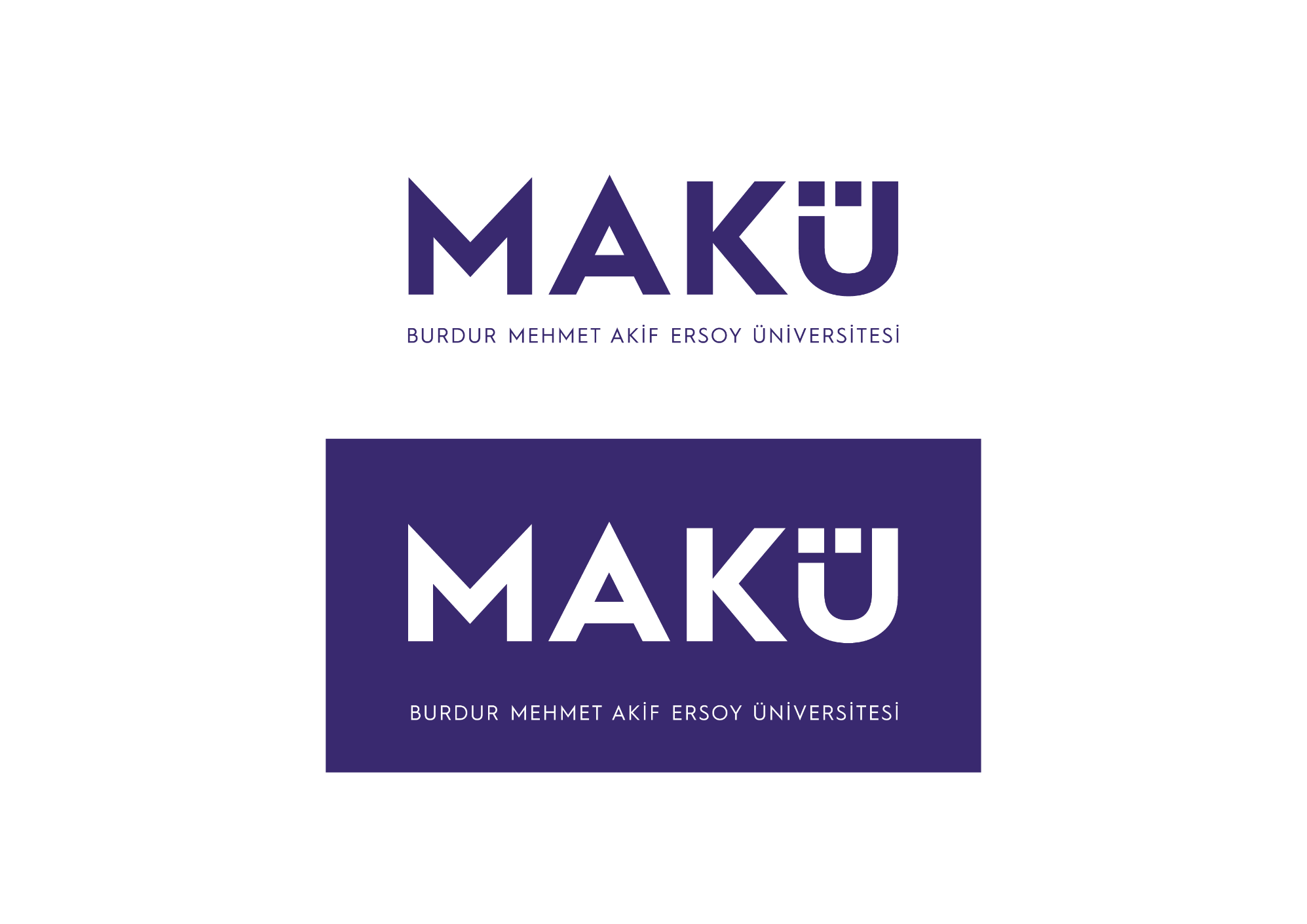 T.C. BURDUR MEHMET AKİF ERSOY ÜNİVERSİTESİ
GÖLHİSAR UYGULAMALI BİLİMLER YÜKSEKOKULU
İŞLETMEDE MESLEKİ EĞİTİM SONUÇ RAPORUSorumlu Öğretim Elemanı		:Bu İşletmede Mesleki Eğitim raporu ……/……/…… tarihinde aşağıdaki İşletmede Mesleki Eğitim sorumluları tarafından kabul edilmiştir.YAPILAN İŞ AÇIKLAMASI:YAPILAN İŞ AÇIKLAMASI:YAPILAN İŞ AÇIKLAMASI:Adı Soyadı:Öğrenci No:Bölümü / Programı:Uygulama Yeri (İş Yeri Adı):İş Yeri Sorumlusu:Sorumlu Öğretim Elemanı:Uygulama Dönemi:BAHAREğitim Öğretim Yılı:2021-2022………………………………………….İş Yeri Sorumlusuİmza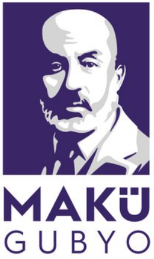 BURDUR MEHMET AKİF ERSOY ÜNİVERSİTESİGÖLHİSAR UYGULAMALI BİLİMLER YÜKSEKOKULUBİLGİSAYAR TEKNOLOJİSİ VE BİLİŞİM SİSTEMLERİ BÖLÜMÜİŞYERİ EĞİTİMİ GÜNLÜK RAPOR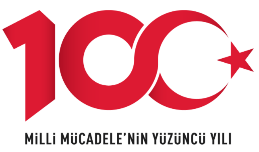 YAPILAN İŞ KONU BAŞLIĞI:
../../2022Sayfa: 1ÖĞRENCİİŞYERİ EĞİTİM YETKİLİSİOnay (İmza)Onay (İmza & Kaşe)/   /2022/   /2022BURDUR MEHMET AKİF ERSOY ÜNİVERSİTESİGÖLHİSAR UYGULAMALI BİLİMLER YÜKSEKOKULUBİLGİSAYAR TEKNOLOJİSİ VE BİLİŞİM SİSTEMLERİ BÖLÜMÜİŞYERİ EĞİTİMİ GÜNLÜK RAPORYAPILAN İŞ KONU BAŞLIĞI:
../../2022Sayfa: 1ÖĞRENCİİŞYERİ EĞİTİM YETKİLİSİOnay (İmza)Onay (İmza & Kaşe)/   /2022/   /2022BURDUR MEHMET AKİF ERSOY ÜNİVERSİTESİGÖLHİSAR UYGULAMALI BİLİMLER YÜKSEKOKULUBİLGİSAYAR TEKNOLOJİSİ VE BİLİŞİM SİSTEMLERİ BÖLÜMÜİŞYERİ EĞİTİMİ GÜNLÜK RAPORYAPILAN İŞ KONU BAŞLIĞI:
../../2022Sayfa: 1ÖĞRENCİİŞYERİ EĞİTİM YETKİLİSİOnay (İmza)Onay (İmza & Kaşe)/   /2022/   /2022